Solucions pàgina 166:ex.19,20,21 i 22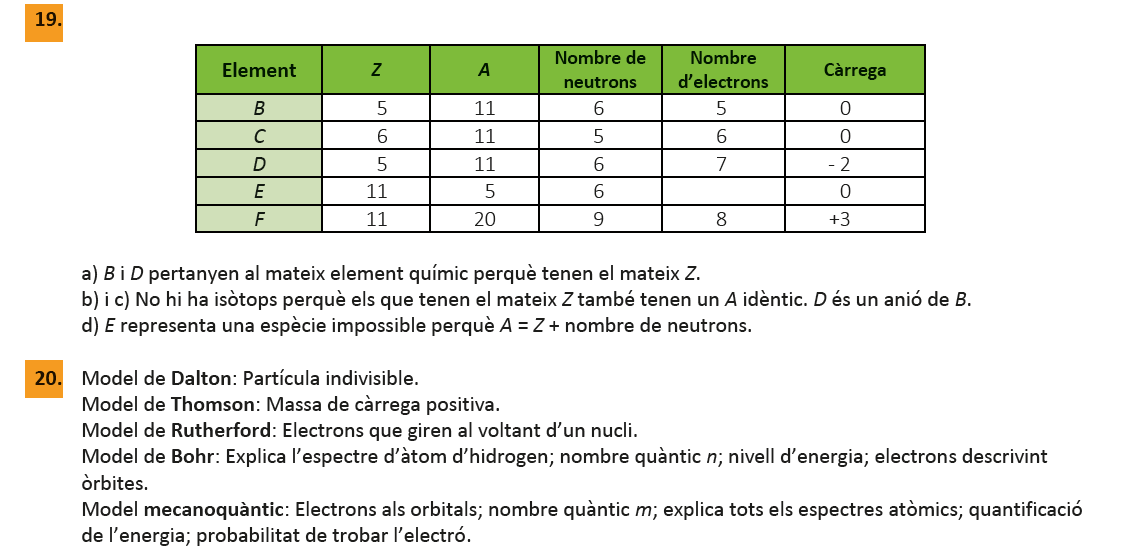 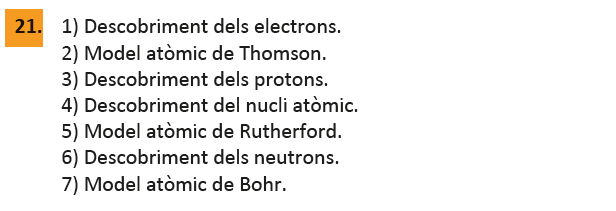 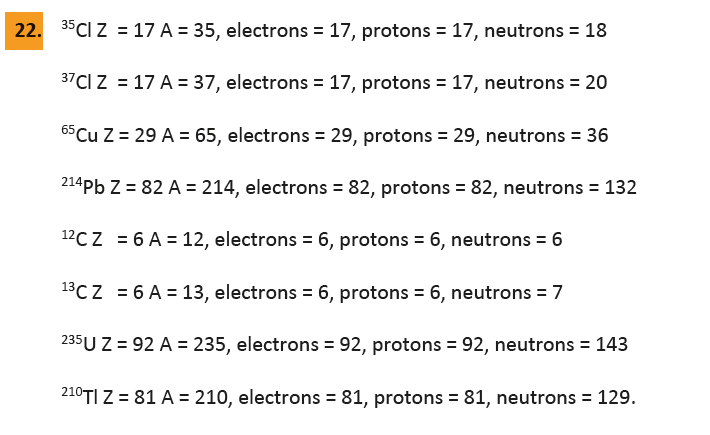 